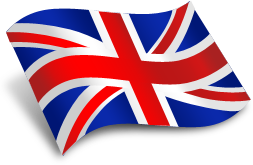         Competitive examination for admission to Research Doctorate ProgramsForm to request an interview via videoconference(Article 7 of the Announcement)NOTE: filling in this document shall not amount on its own to registration for the competitive examination. This form shall be filled in, signed and attached, together with a photocopy of an identity document, to the application for admission to the competitive examinationI, the undersignedHEREBY SUBMIT THIS APPLICATIONto be allowed to sit the oral exam for admission to the Research Doctorate Program in

 ___________________________________________________________ (name of the Doctorate program) via videoconference, as provided in the form relating to the above program and attached to the Announcement of the competitive examination. For this purpose, I give the following data:Platform used for web connection: __________________________________________________________
(e.g. Skype, Adobe Connect etc.)Address for connection: ___________________________________________________________________HEREBY STATEthat I am aware of the rules set down in the Announcement of competitive examination, specifically, those set down in Article 5 “Applications for admission” and in Article 7 “Admission exam”.______________________        ______/______/______                   __________________________
                  (place)	                               (date)                                             (Candidate's signature)Surname:Name:Sex:MFBirth:DateDateBirth:TownTownBirth:CountryCountryResiding in:TownTownResiding in:CountryCountryResiding in:E-mailE-mailHome for:(Mark)TownTownHome for:(Mark)CountryCountry